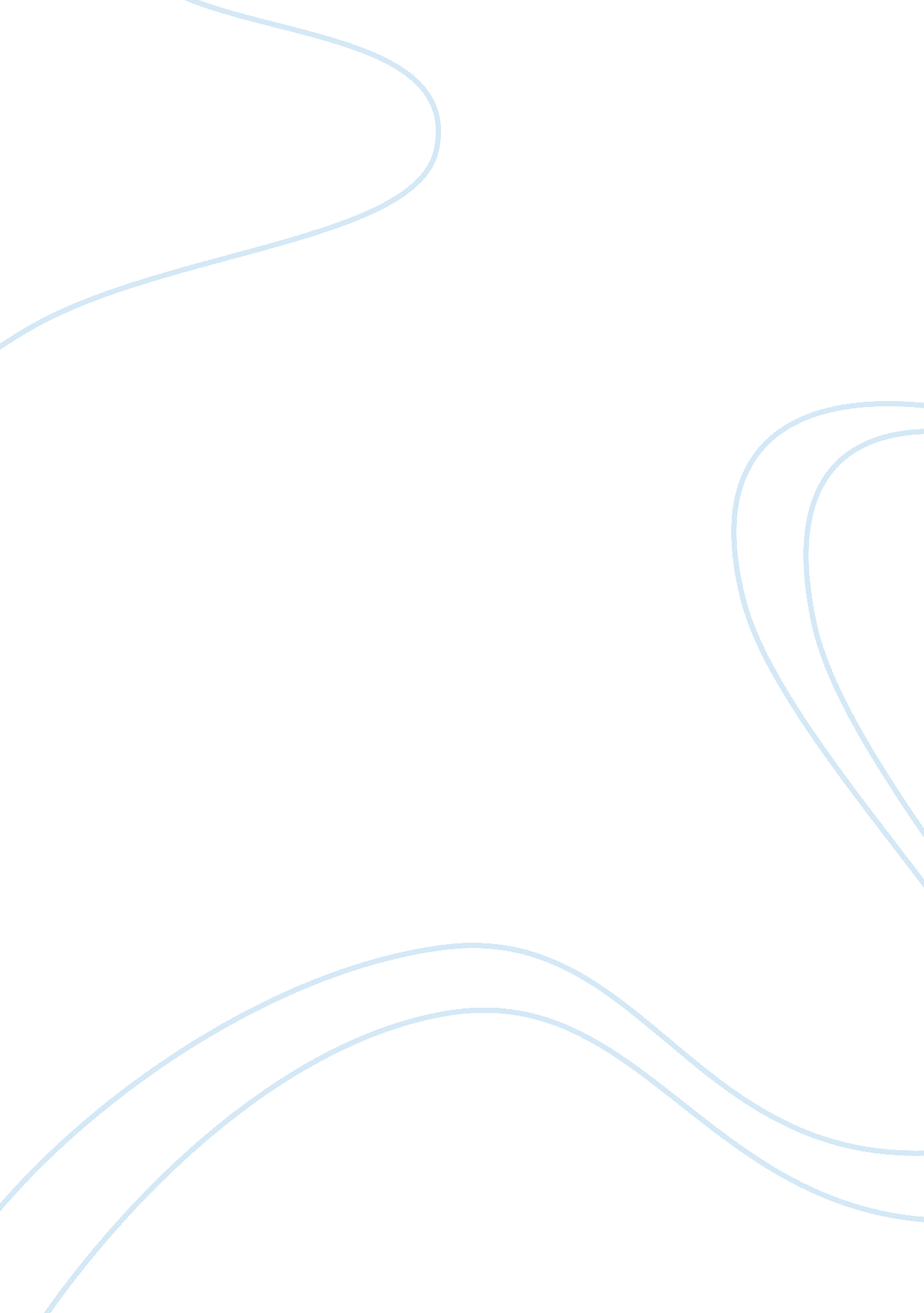 Discussion question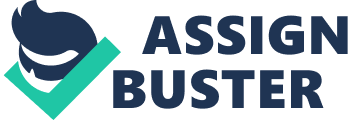 Discussion Question This is an interesting discussion question as it throws ample light on two different attitudes that two persons have about the same subject. In fact a person’s thoughts and behavior are regulated by his background, upbringing, education and his living conditions. America is a developed country and almost all the people have the basic necessities to spend a comfortable life while Sudan is one of the poorest countries of the world. Most of the Sudanese are living their lives below the poverty line. In my opinion the American student who gets all his information about overpopulation and scarcity of food from news paper, journals, internet and books can’t imagine what scarcity of food really means. He will surely give you some solid data to prove his point that overpopulation is the main cause of all the problems of the third world. He will emphasize that because of the use of scientific methods the death rate among the adult has reduced and the mortality rate of the new born is also lowered down thus increasing the number of the inhabitants of the earth dramatically. He is worried as his calculation tells him that if population continues to grow on the same speed there will be no space on earth to stand. He thinks all the problems that he is facing like price hike or unemployment is the direct result of the overpopulation. On the other hand Sudanese student is not worried about the population of the world. He has some immediate problems to attend. He thinks that his country has a lot of resources but the incompetent rulers are not using them wisely and justly. The political instability is playing with his country. He thinks that on personal level, on national level and on international level we are losing contentment. We want to have more and more and we don’t share with our poor neighbors. He is of the opinion that nature has her own ways of controlling the population as there are earth quakes, floods, tsunamis and other natural disasters that automatically control the population of the earth. Moreover our planet is rich in resources but we have not discovered them all. The whole sea world with all its rich resources lies there, yet to be explored. The vast universe challenges us to discover its unlimited wealth. Then one important point on which they both agree is that the policy of zero growth rates is certainly not a wise thing to follow as it will decrease the young and energetic population of the earth filling it with old and unproductive people. So the propaganda about the birth control should be done with some serious consideration. The rich countries should have more children as they have the better facilities and the poor or the under developed countries can limit their birth rate according to their resources. 